FICHE DE PRE-INSCRIPTIONCe formulaire doit être dûment complété et envoyé par courriel avant le 15 Février 2019 à : pluribois-contact@groupes.renater.fr Vérifiez au préalable les conditions d’inscriptions ci-dessous. L’acceptation sera notifiée au plus tard le 8 mars, avec les instructions pour l’inscription qui devra être effectuée au plus tard le 29 avril 2019Fichier de préinscription à enregistrer sous la forme Pluribois_Preinscription_NOM.docx Identités personnelle et professionnelle		☐ Madame/Mademoiselle     ☐ MonsieurNom :  	Prénom :  Nationalité : 	Date de naissance : Email : Numéro de mobile/fixe : Laboratoire/équipe : Fonction : Ville : 	Pays : Nom et email d’un responsable (du service, de la thèse…) : Agent CNRS : ☐ oui   ☐ non   	Section : 	Statut : 	Délégation régionale : Autres Organismes	Statut :      		Structure : 		Organisme universitaire : 	☐  oui   ☐ non   	Autre organisme public : 	☐  oui   ☐ non 	Autre organisme privé à vocation pédagogique : 	☐  oui   ☐ non   	Demande dans le cadre de la formation continue ?  ☐ oui   ☐ non   ☐ peut-êtreInscrit dans la base de données du GDR3544 Sciences du bois : ☐ oui   ☐ non   Rattachement disciplinaire- Durant la formation initiale ( niveau M) :  - Durant la thèse : - Actuellement : Section CNRS : 	Section CNU : Décrivez les compétences disciplinaires- que vous maîtrisez : - que vous côtoyez : Thématiques de recherche en sciences du bois- Depuis combien d’années pratiquez-vous les sciences du bois ? : - Décrivez vos thèmes de recherche (< 5 lignes) : - Précisez les projets nationaux ou internationaux représentatifs de votre activité  (< 5 lignes):- Situez-vous par rapport aux sciences du bois (< 5 lignes) : Attentes pour l’Ecole Thématique (à remplir obligatoirement) - Motivations pour les sciences du bois en général (< 5 lignes) :- Motivations pour le thème particulier de l’école (< 5 lignes) : - Motivations pour l’école thématique (préciser éventuellement les reconversions thématiques envisagées) (< 5 lignes) :- Précisez les compétences disciplinaires que vous aimeriez aborder dans les ateliers (en donner au moins 2 en précisant celles à découvrir le cas échéant) : - (Facultatif) Suggestions de thèmes pour les ateliers (< 5 lignes) :- (Facultatif) Propositions de contribution aux séances d’exposés scientifiques :- Arrivée anticipée le dimanche 	☐ oui   ☐ non   ☐ peut-être- Chambre partagée	☐ oui   ☐ non   ☐ indifférentInformations pratiquesLieuVilla Clythia, Fréjushttps://www.caes.cnrs.fr/sejours/la-villa-clythia/ Hébergement des participantsAssuré sur le lieu de l’Ecole, en chambre individuelle ou partagée, selon les disponibilitésTarif indicatifLes coûts d’inscription comprennent : l’hébergement, les repas, la participation aux cours, aux ateliers et aux visites. Agents CNRS : GRATUIT après acceptation des candidatures. Pour la prise en charge de vos frais de transports veuillez vous rapprocher du Service Formation de votre Délégation Régionale.Etudiant, Post-doc., sans emploi : 	120€ HT, 144€ TTCPersonnel universitaire : 	250€ HT, 300€ TTCAutres Etablissements publics ou à vocation pédagogique : 	500€ HT, 600€ TTCAutres établissements privés/industriels : 	700€ HT, 840€ TTCPour toute information complémentaire, vous pouvez contacter :pluribois-contact@groupes.renater.fr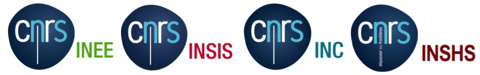 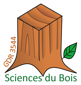 Ecole Thématique PLURIBOIS
Les bois et leurs usages : approches pluridisciplinaires des actions de la température et de leurs effets sur le bois
3-7 juin 2019 – Fréjus, Cilla Clythia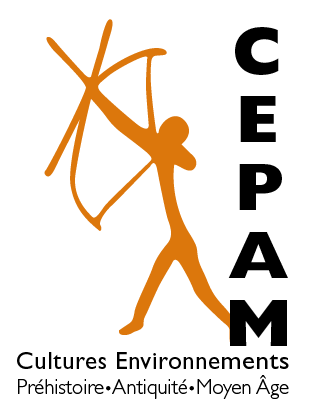 